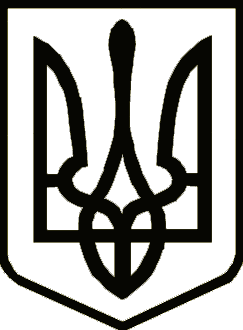 УкраїнаНОВГОРОД-СІВЕРСЬКА РАЙОННА РАДА ЧЕРНІГІВСЬКОЇ ОБЛАСТІРІШЕННЯ(четверта сесія восьмого скликання)04 березня 2021 року                                                                            № 46-VIII м. Новгород-СіверськийПро внесення змін до Формпередавальних актів балансових рахунків, матеріальних цінностей та активів Керуючись статтями 43, 59, пунктом 62 Розділу V «Прикінцеві і перехідні  положення» Закону України «Про місцеве самоврядування в Україні», відповідно до статей 104, 105, 107 Цивільного кодексу України, статей 4, 17 Закону України «Про державну реєстрацію юридичних осіб, фізичних осіб-підприємців та громадських формувань», районна рада вирішила:1. Внести зміни до Форми передавального акта балансових рахунків, матеріальних цінностей та активів Коропської районної ради до правонаступника Новгород-Сіверської районної ради Чернігівської області, затвердженої рішенням Новгород-Сіверської районної ради Чернігівської області від 23 грудня 2020 року №14-VIII,  виклавши її в новій редакції, згідно з Додатком 1.2. Внести зміни до Форми передавального акта балансових рахунків, матеріальних цінностей та активів Семенівської районної ради Чернігівської області  до правонаступника  Новгород-Сіверської районної ради Чернігівської області, затвердженої рішенням Новгород-Сіверської районної ради Чернігівської області від 23 грудня 2020 року №15-VIII, виклавши її в новій редакції, згідно з Додатком 2.3. Комісіям з реорганізації використовувати затверджені форми передавальних актів балансових рахунків, матеріальних цінностей та активів у своїй роботі.4. Контроль за виконанням рішення покласти на постійну комісію районної ради з питань бюджету та управління об’єктами комунальної власності району.Голова районної ради                                                              Р. В. ПадалкоПроєкт рішення вносить:Голова районної ради                                                                   Р. В. ПадалкоПогоджено:Заступник голови районної ради                                                 В. М.БондаренкоНачальник відділу з юридичних питаньта комунальної власності виконавчого апаратурайонної ради                                                                                   Т. В. ЩепочкінаНачальник відділу комунальногомайна виконавчого апаратурайонної ради                                                                                    О. Ф. Юрченко 